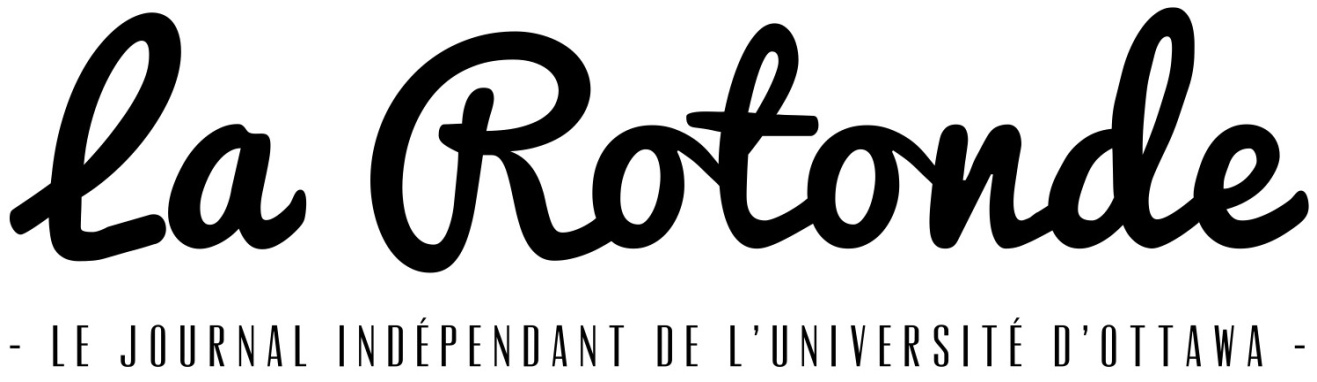 Procès-verbalRéunion du conseil d’administration             5 novembre 2013Membres présents : Ghassen Athmni, Marie-Claude Charron, Marie-Christine Corbeil, Justin Csecs, Simon-Nicolas Grandmaître, Anis Maaloul, Jérôme Simon, Jakob Pomeranzev, Jean-Philippe VinetteMembre absent : Anaïs Elboujdaïni1- Ouverture de la réunionProposée par Jakob, appuyée par Justin. Adoptée à l’unanimité2- Adoption de l’ordre du jourJakob propose l’adoption de l’ordre du jour, Justin appuie. Adopté à l’unanimité.3- Propositions de modifications du budgetGhassen suggère que le nombre d’heures du poste de rédacteur en chef et de l’adjointe passe respectivement à 37 h/semaine et 20 h/semaine.Jakob propose d’augmenter les salaires de 5 h pour le rédacteur en chef ainsi que pour l’adjointe au rédacteur en chef tant que les postes sont dans cette configuration, dans le cas contraire les postes reprendrait leur nombre d’heure actuel. Appuyée par Justin. 7 pour, adoptée à l’unanimité. Simon-Nicolas propose d’augmenter les salaires du rédacteur en chef, de l’adjointe au rédacteur en chef et des co-directeur général à 13$/h sans changer le nombre d’heure.Proposition rendu désuète par le vote précédent.Marie-Christine propose de rétablir le remboursement partiel des factures de téléphones mobiles.Marie-Christine retire cette proposition dans l’éventualité d’une augmentation de salaire.Marie-Christine propose d’augmenter le salaire de tous les employés à 14$/h.Discussion houleuse.Léa propose de reporté le débat au mois de décembre. La proposition n’est pas appuyée.Justin propose, advenant que la proposition de Marie-Christine ne soit pas adoptée, de rediscuter des salaires en janvier. Appuyée par Marie-Christine. 5 pour, 2 contre, adoptée à la majorité.Marie-Christine propose d’augmenter les salaires à 14$/h, appuyée par Jakob. 4 pour, 3 contre, adoptée à la majorité.Justin propose de réduire le budget d’impression à 65 000$Proposé par Justin, appuyé par Marie-Claude. Adopté à l’unanimité.4- Adoption du budgetJakob propose l’adoption du budget tel que modifié. Justin appuie. 4 pour, 3 contre, adopté à la majorité.15- Clôture de la réunionJustin propose la clôture de la réunion, appuyée par Jean-Philippe. Adopté à l’unanimité.